ภาพประกอบกิจกรรมโครงการส่งเสริมการสร้างสัมมาชีพชุมชนระดับหมู่บ้านบ้านนาโพธิ์ หมู่ที่ ๘ ตำบลภูหอ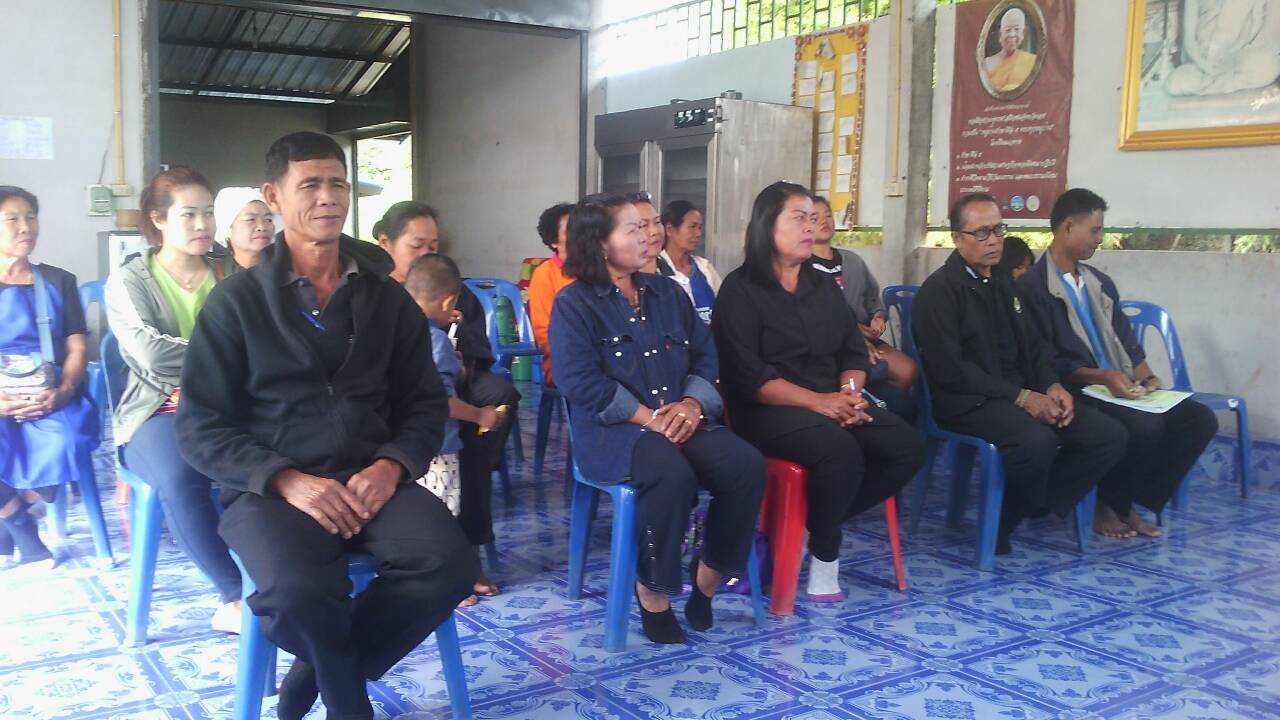 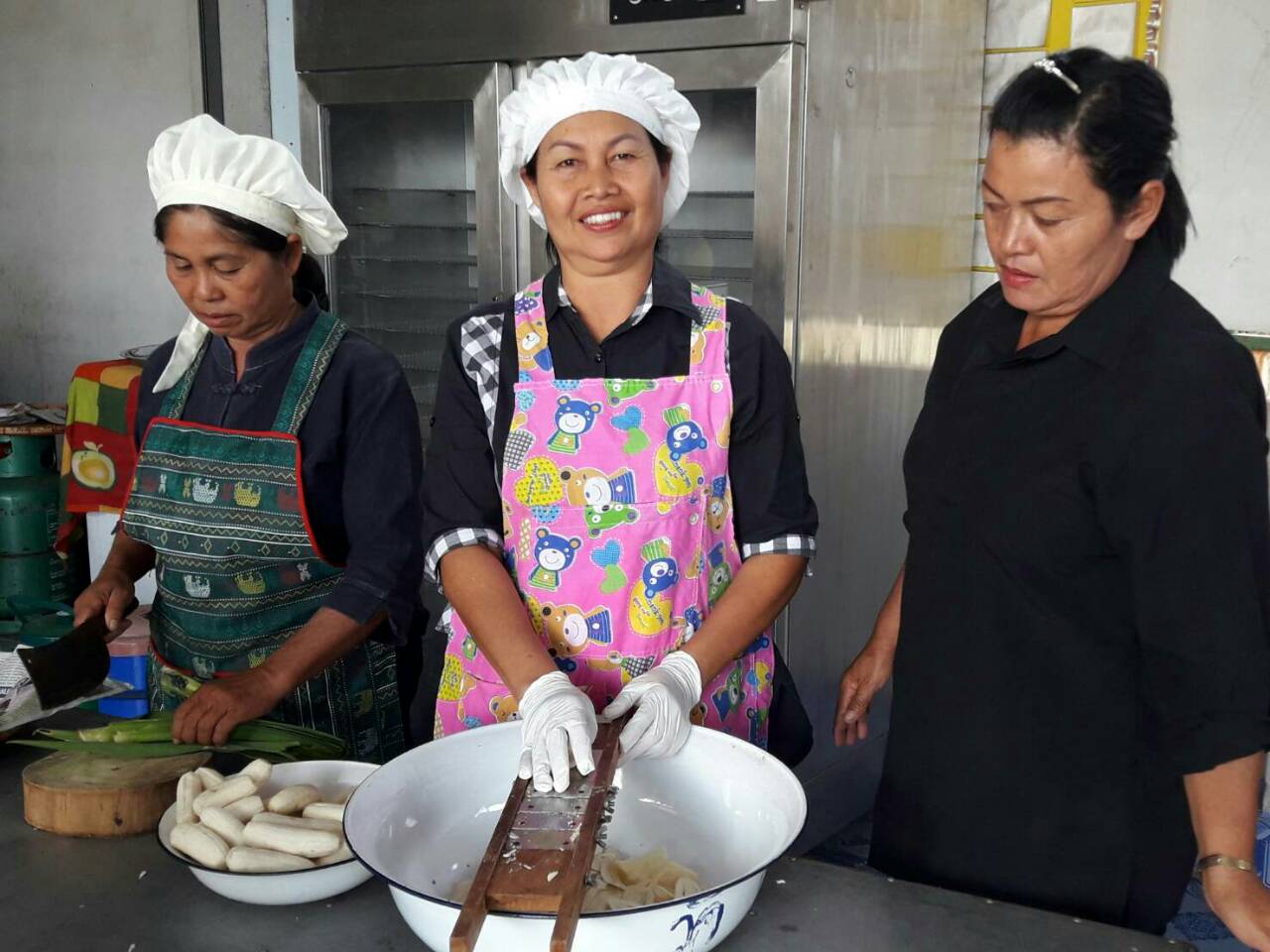 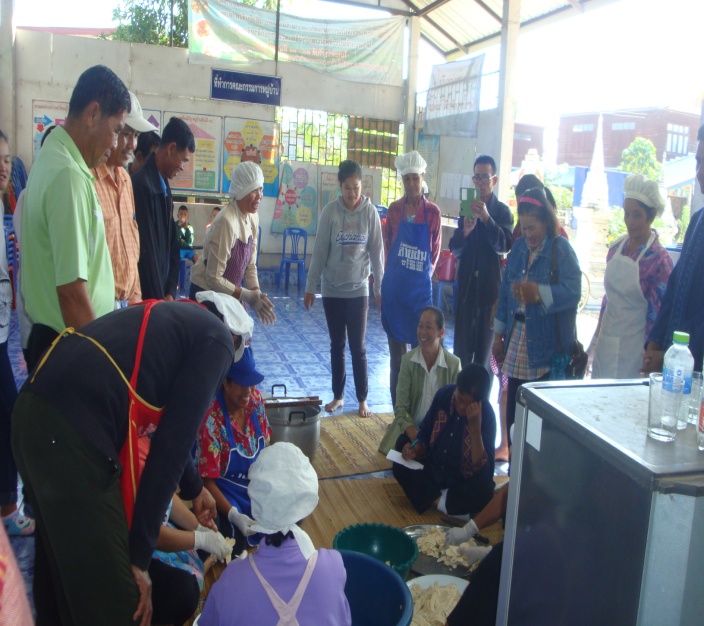 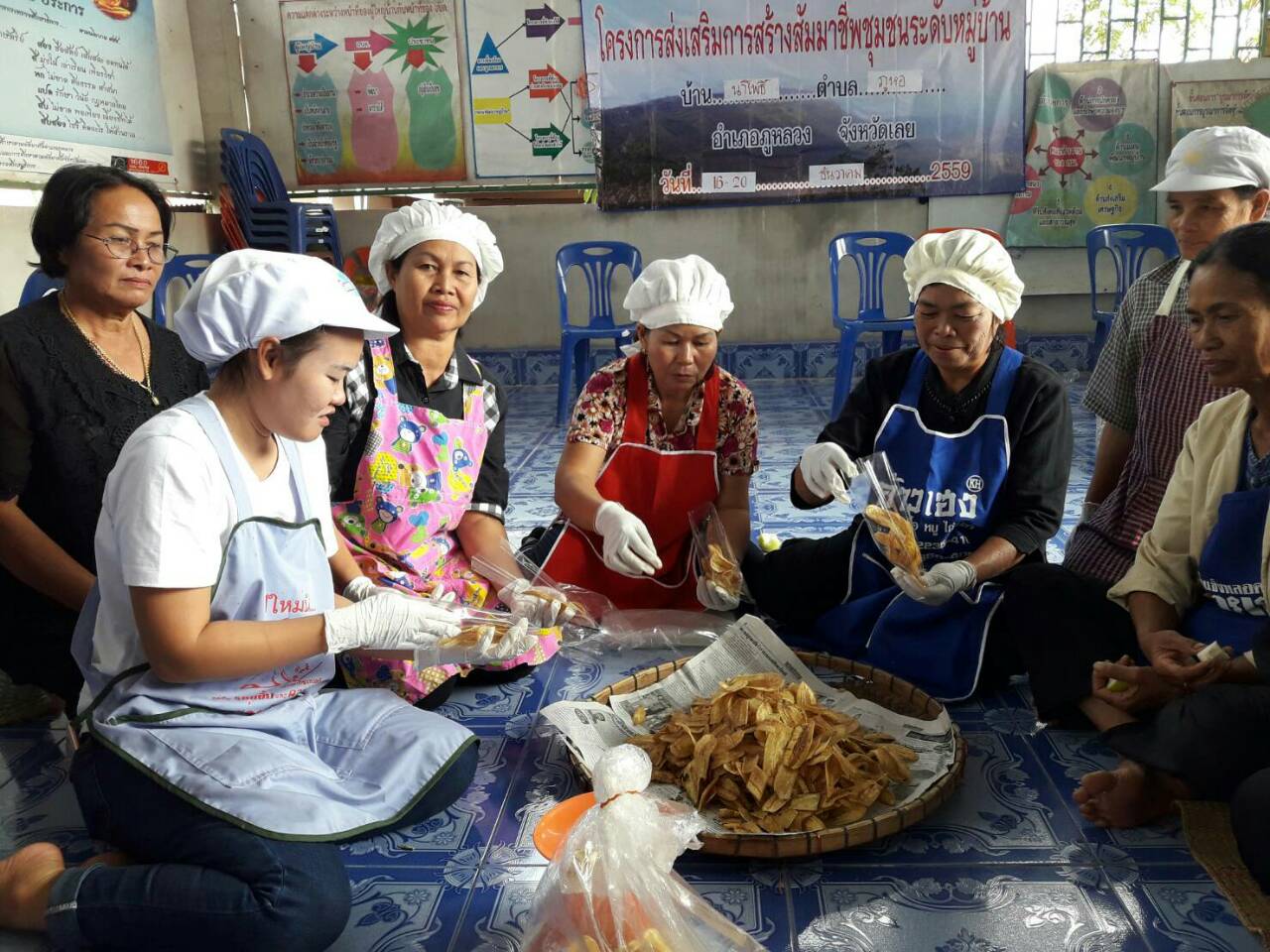 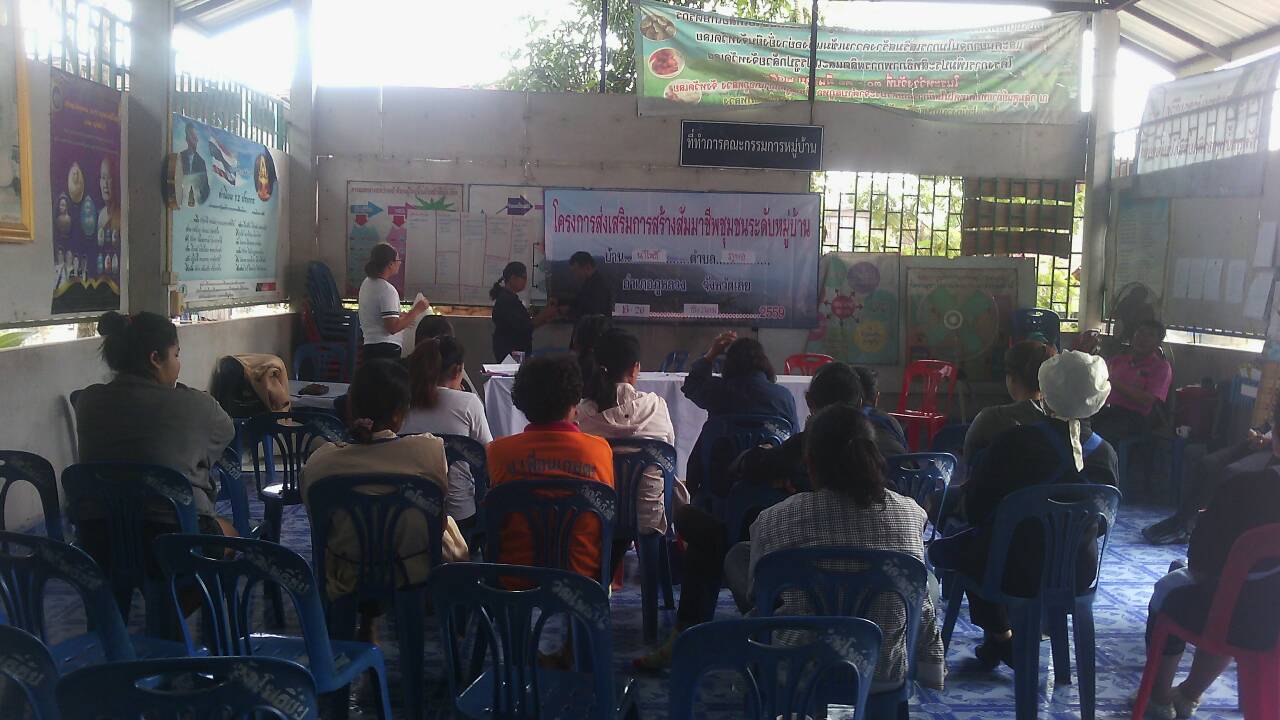 ภาพประกอบกิจกรรมโครงการส่งเสริมการสร้างสัมมาชีพชุมชนระดับหมู่บ้านบ้านนาฝาย  หมู่ที่ ๙ ตำบลภูหอ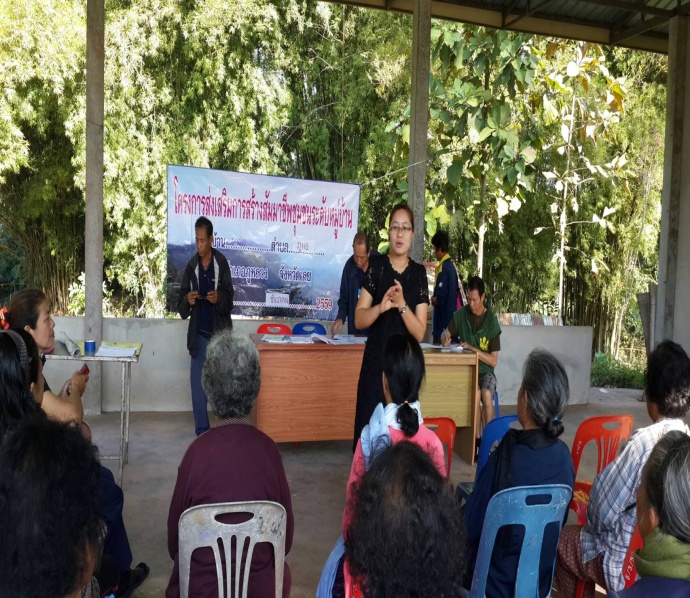 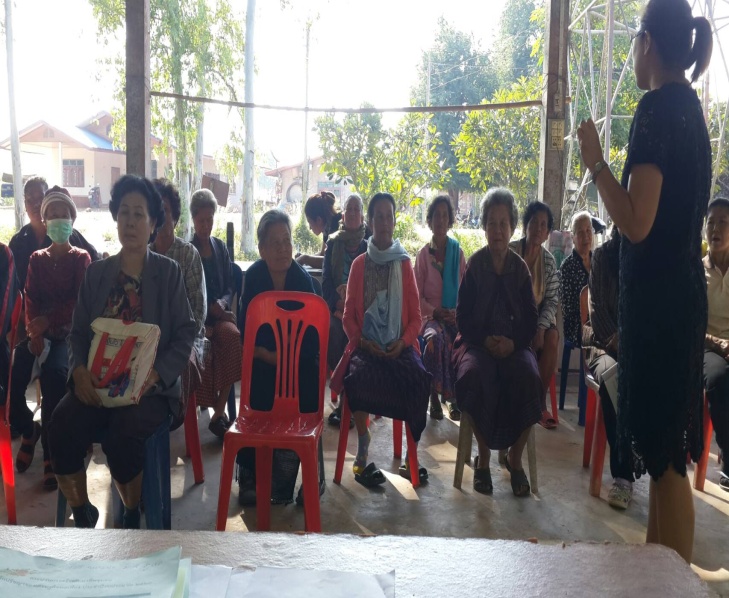 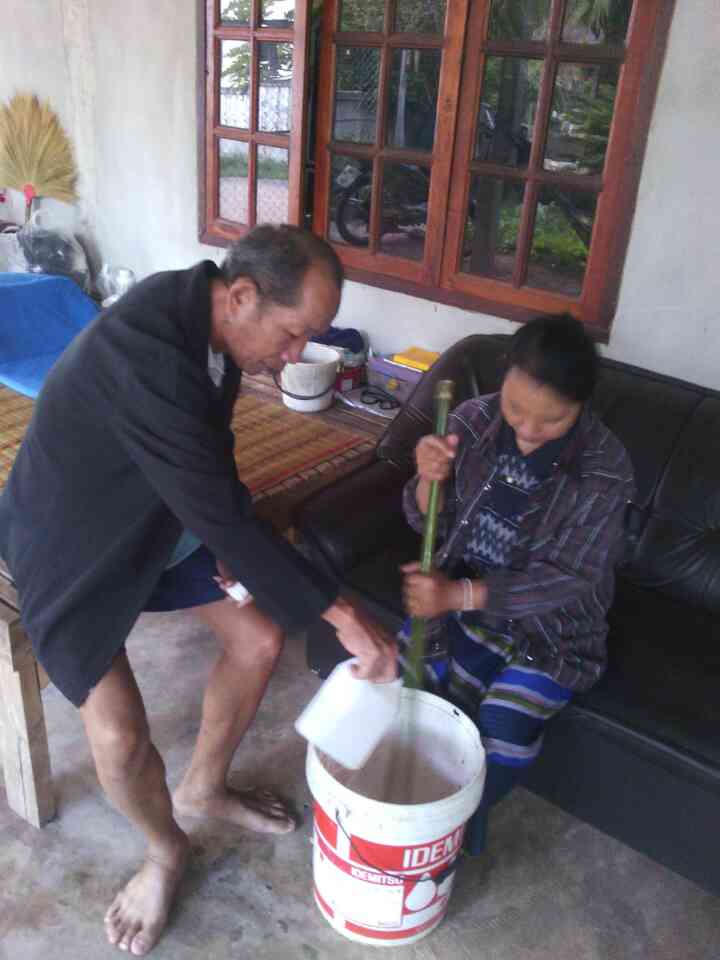 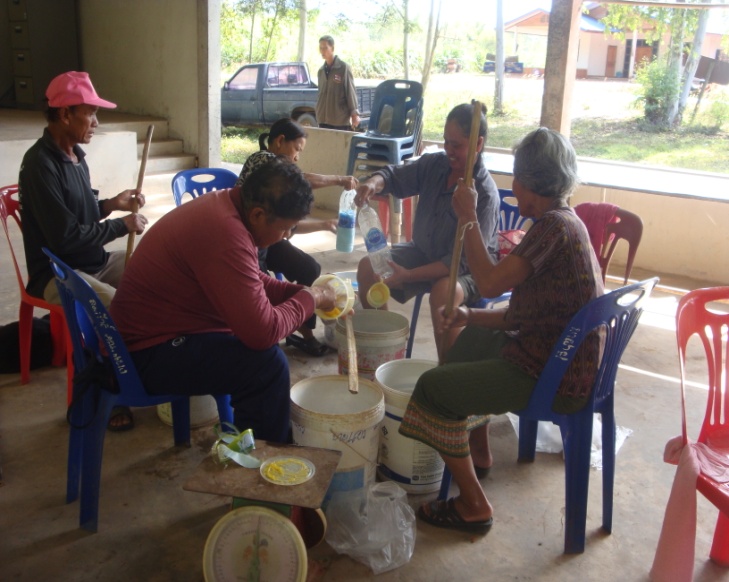 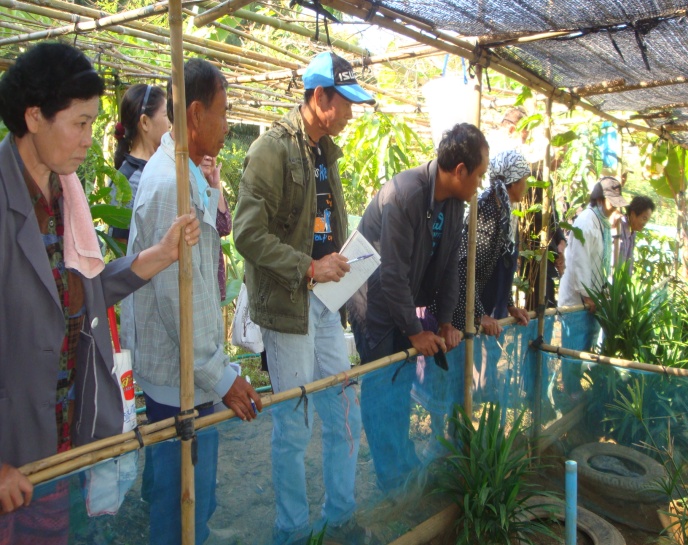 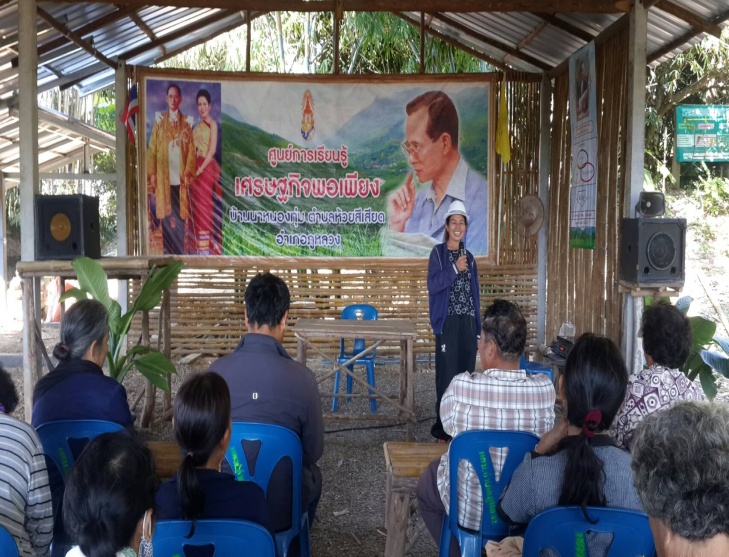 ภาพประกอบกิจกรรมโครงการส่งเสริมการสร้างสัมมาชีพชุมชนระดับหมู่บ้านบ้านดอนหอ  หมู่ที่ ๘ ตำบลหนองคัน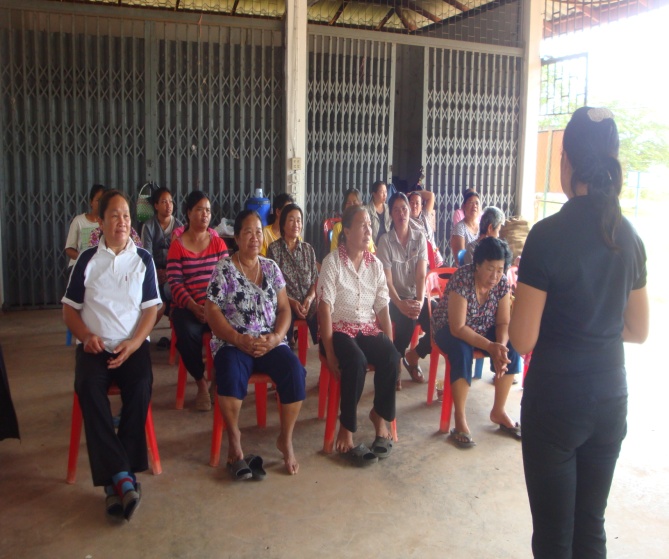 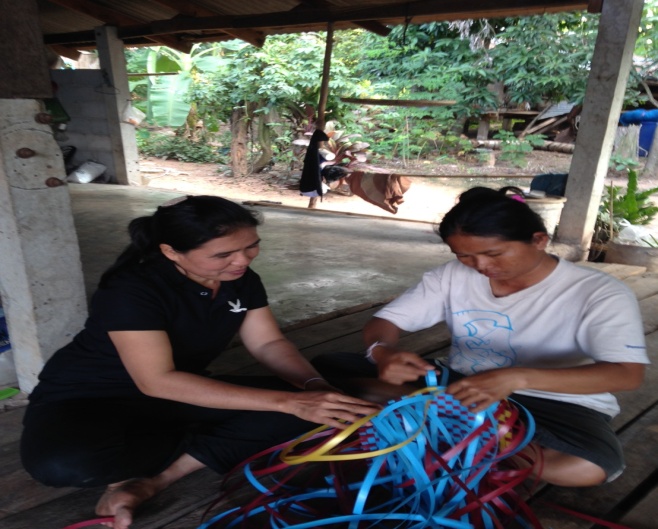 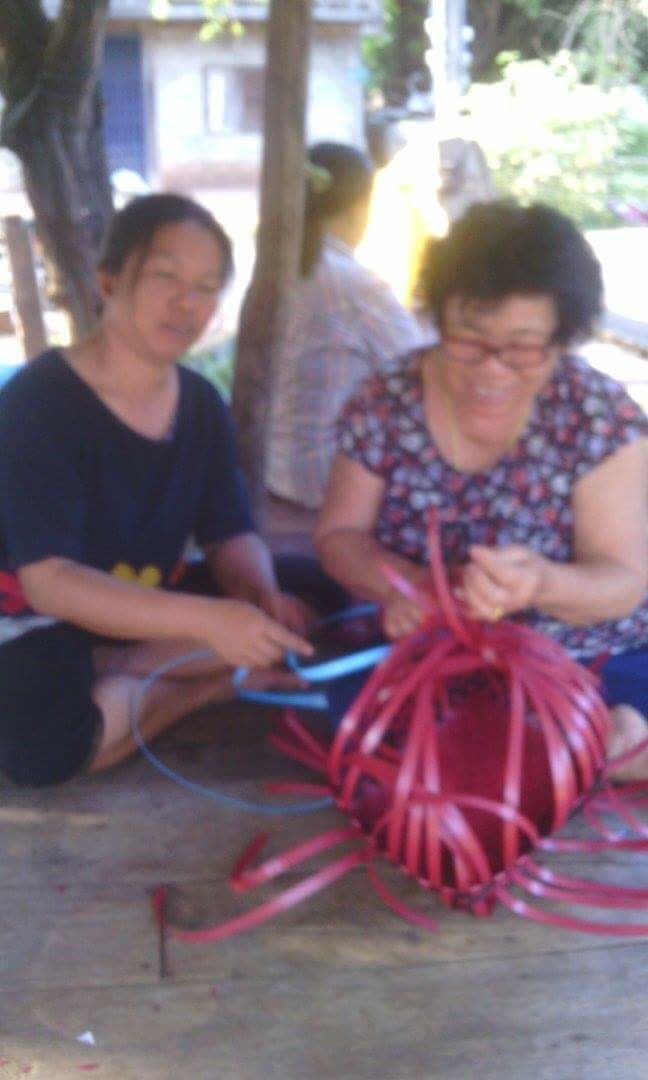 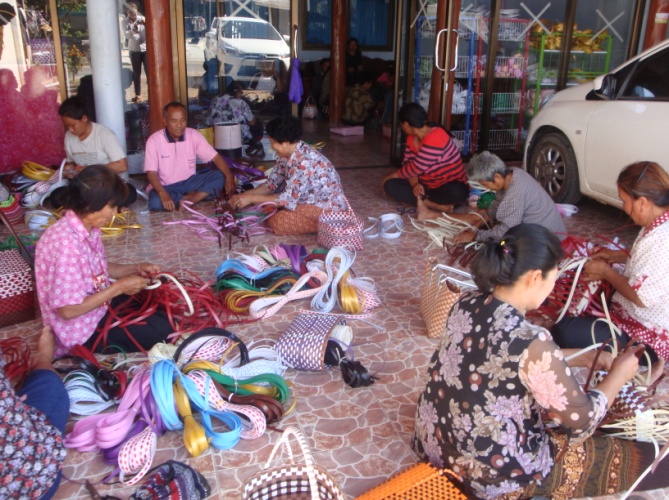 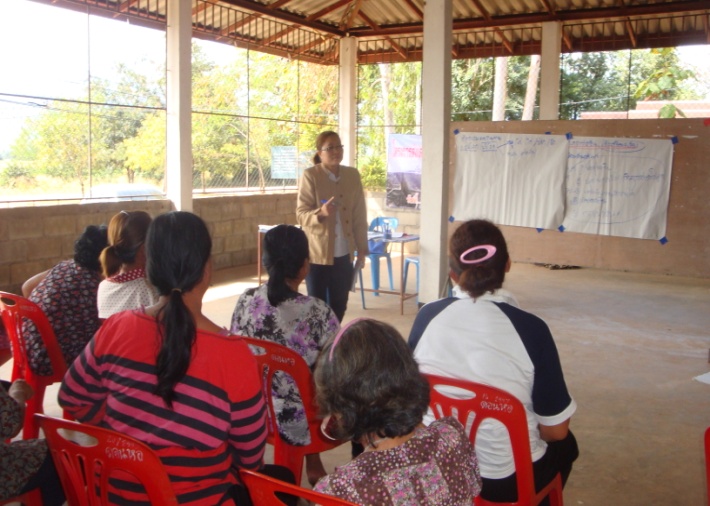 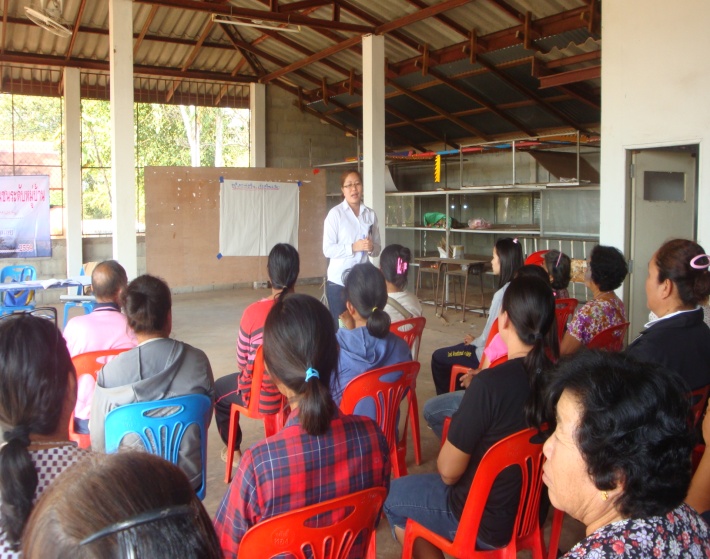 ภาพประกอบกิจกรรมโครงการเตรียมความวิทยากรสัมมาชีพชุมชนระดับหมู่บ้าน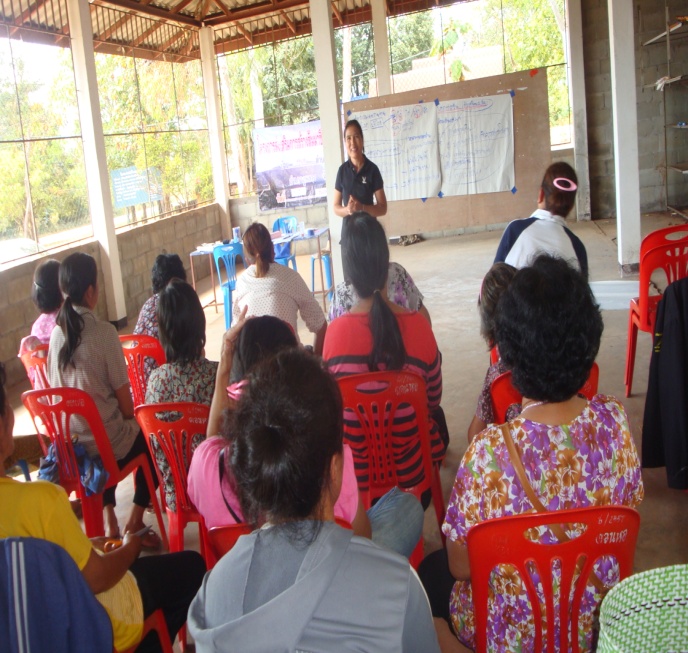 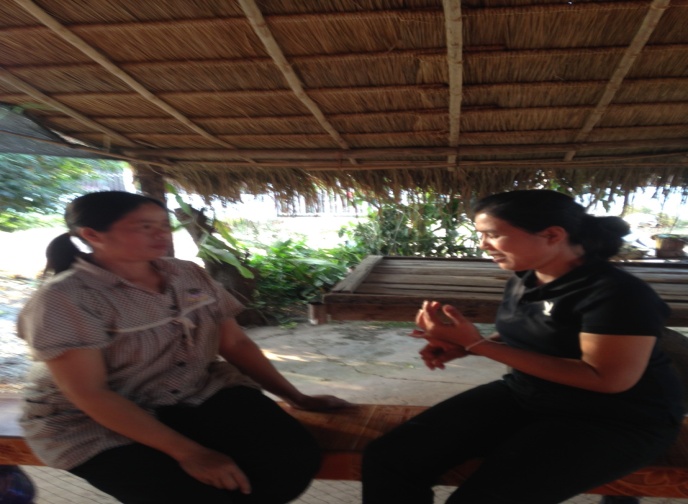 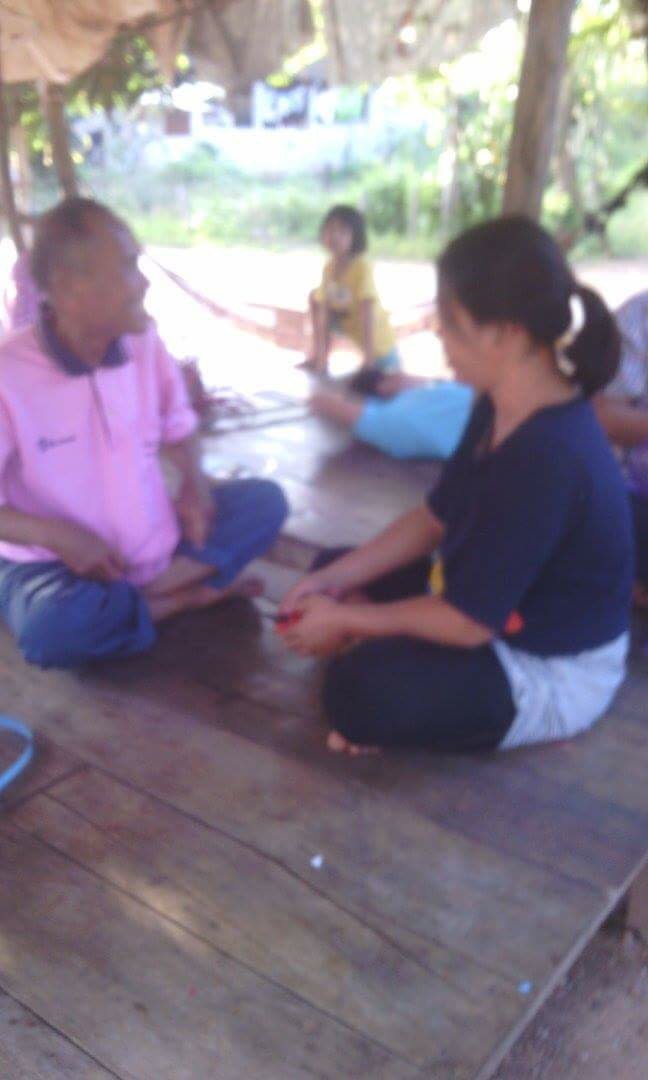 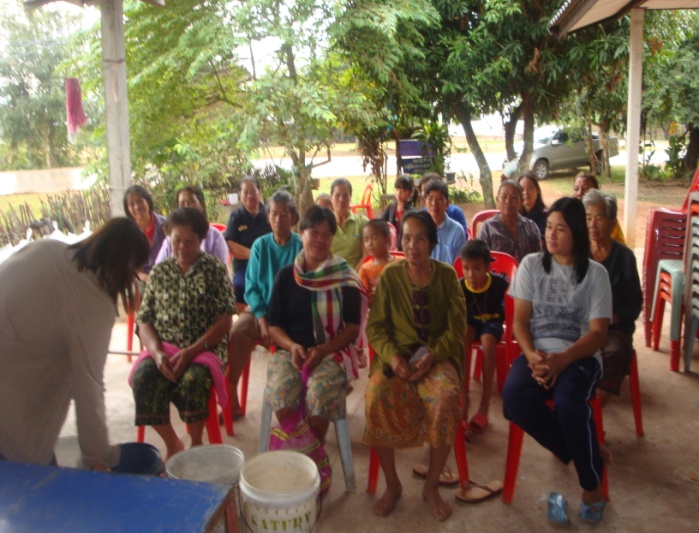 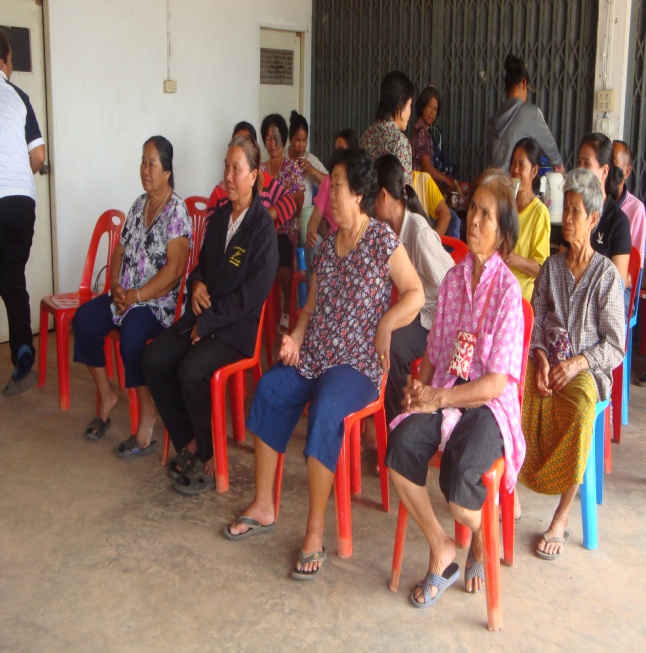 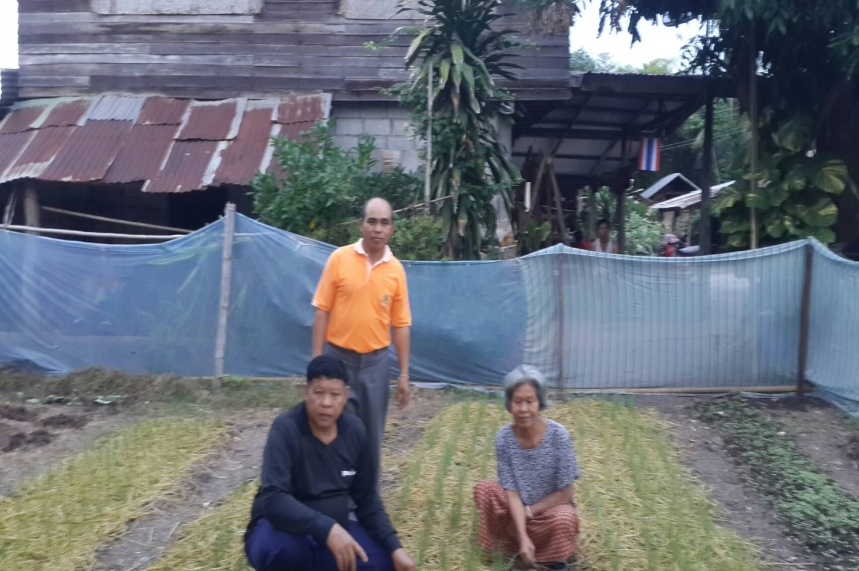 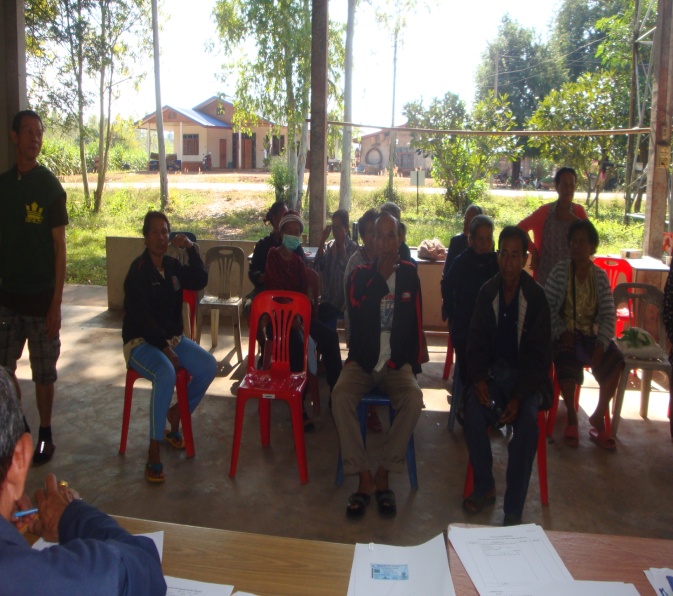 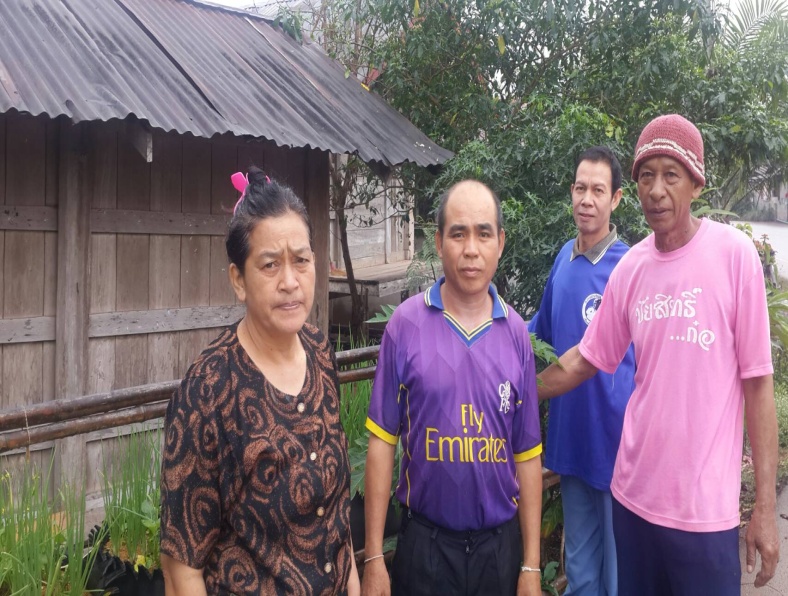 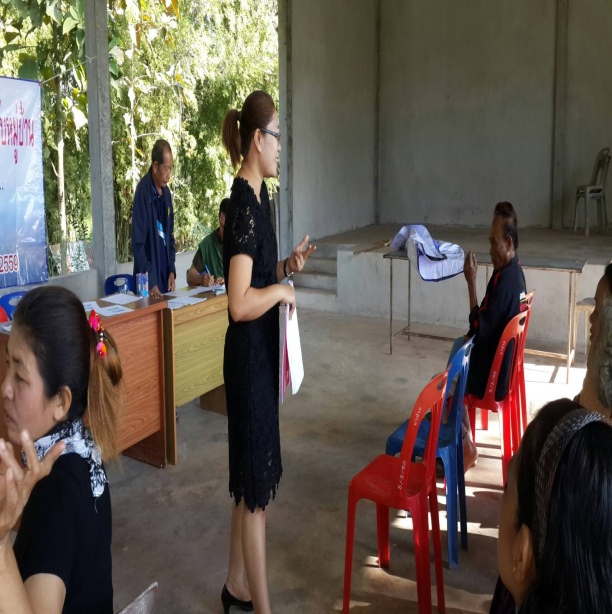 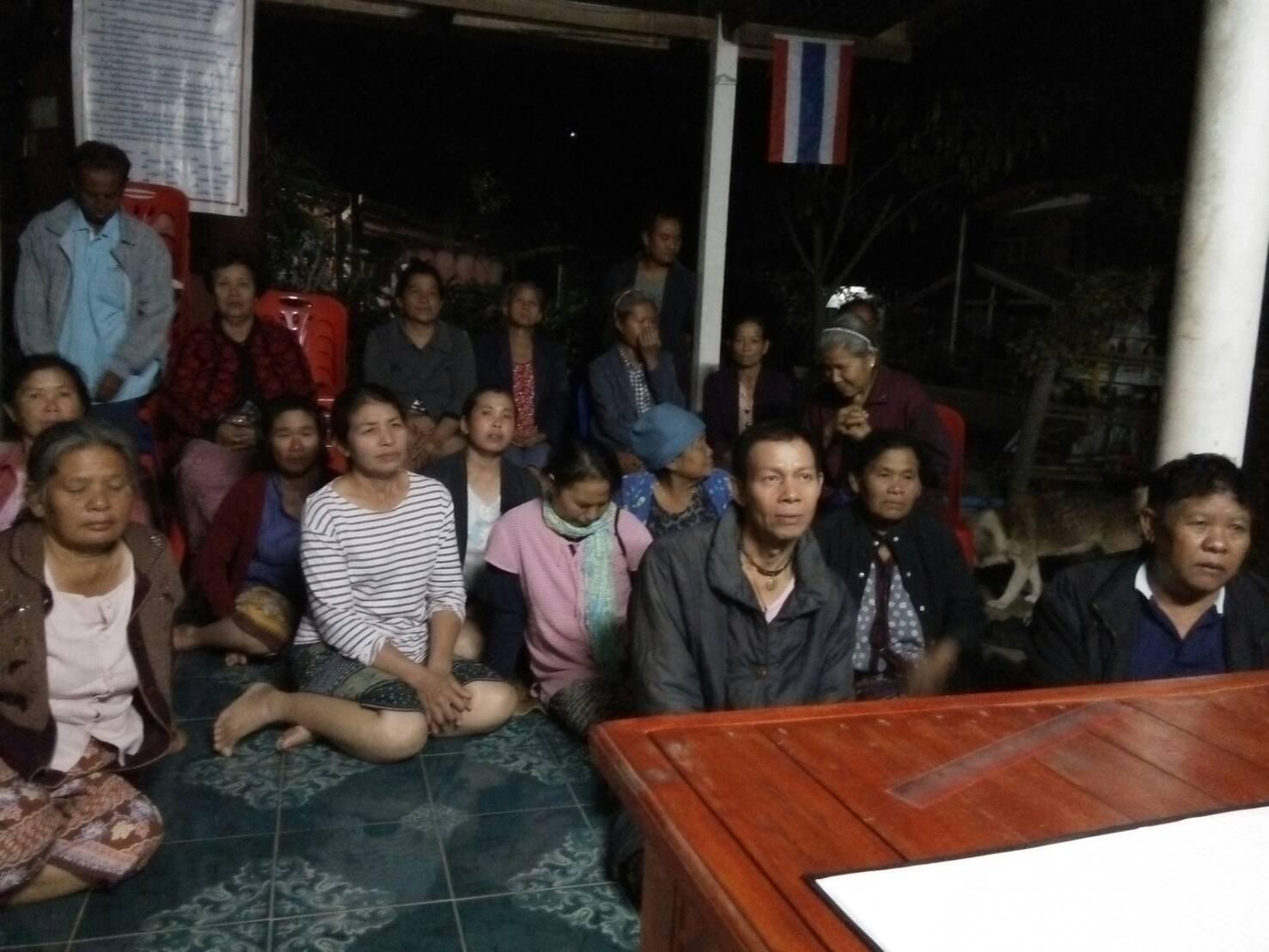 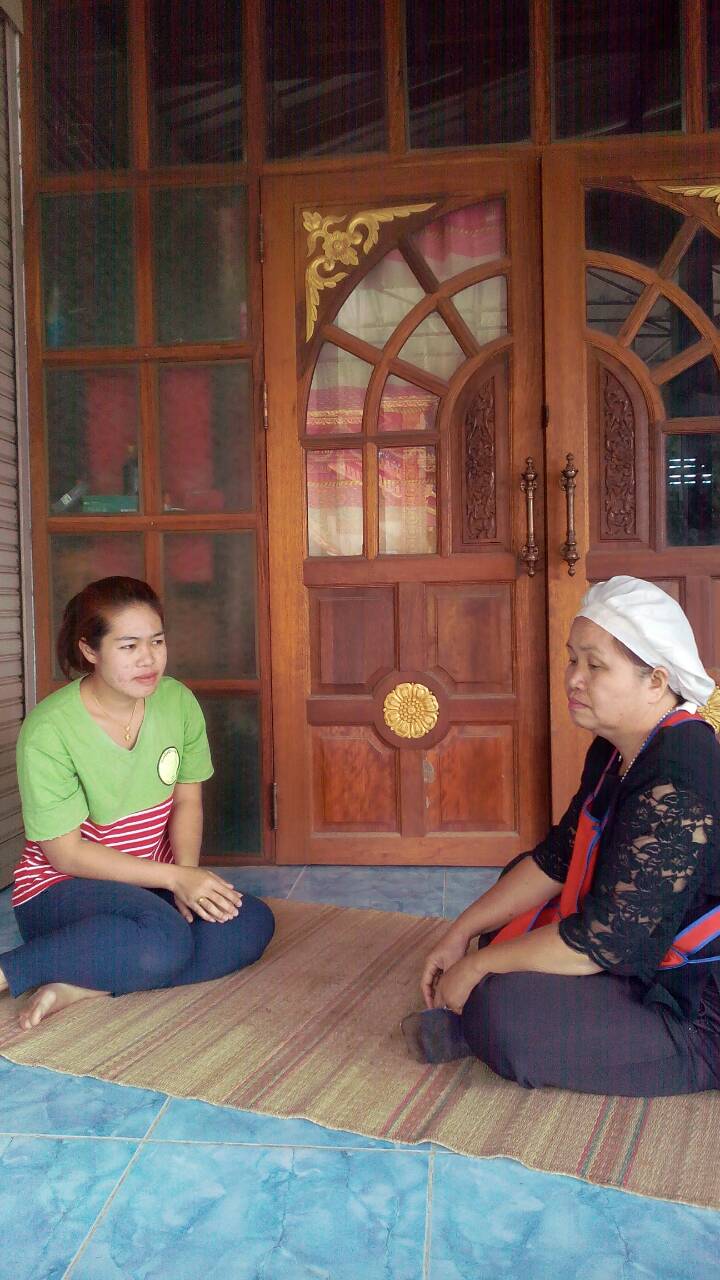 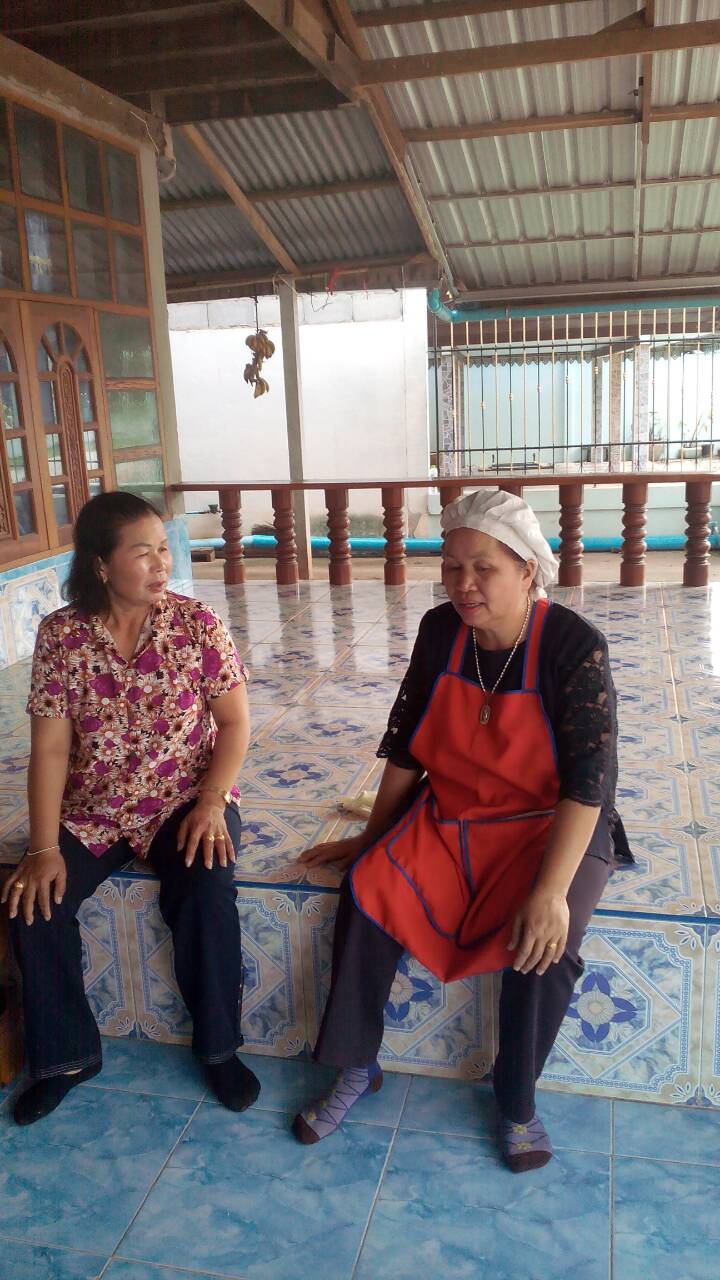 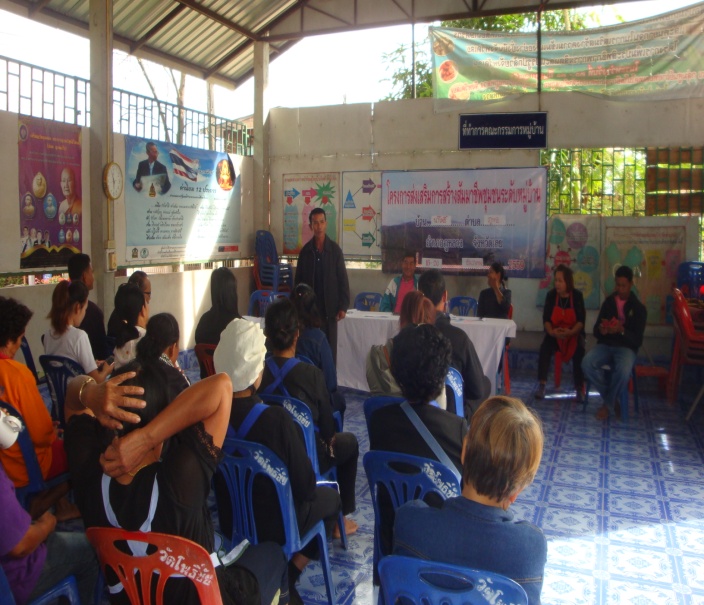 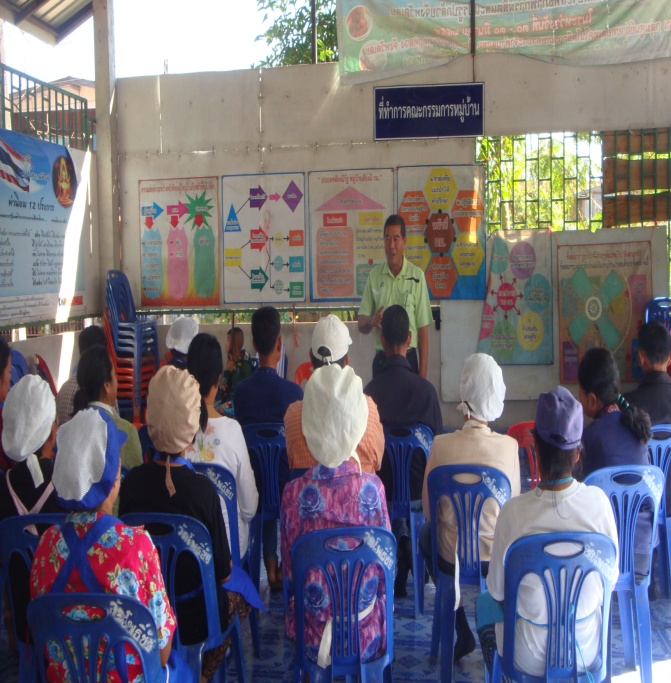 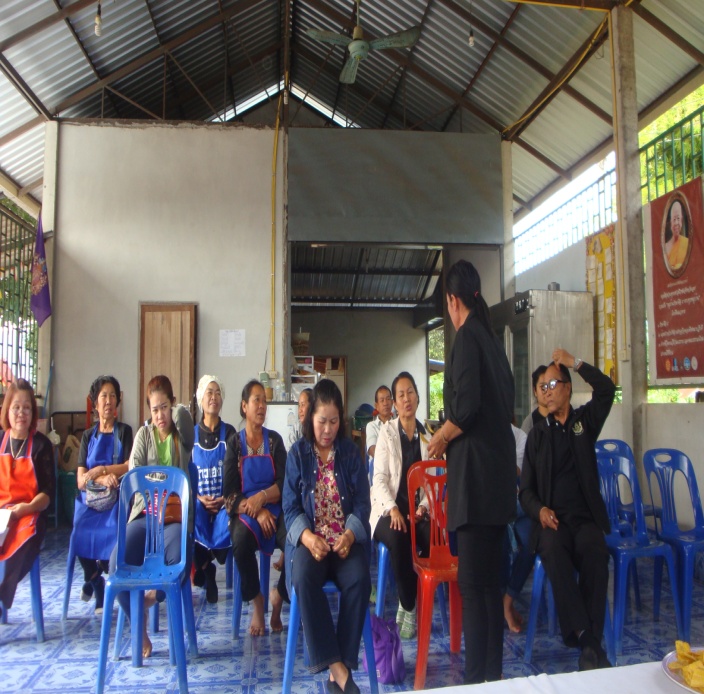 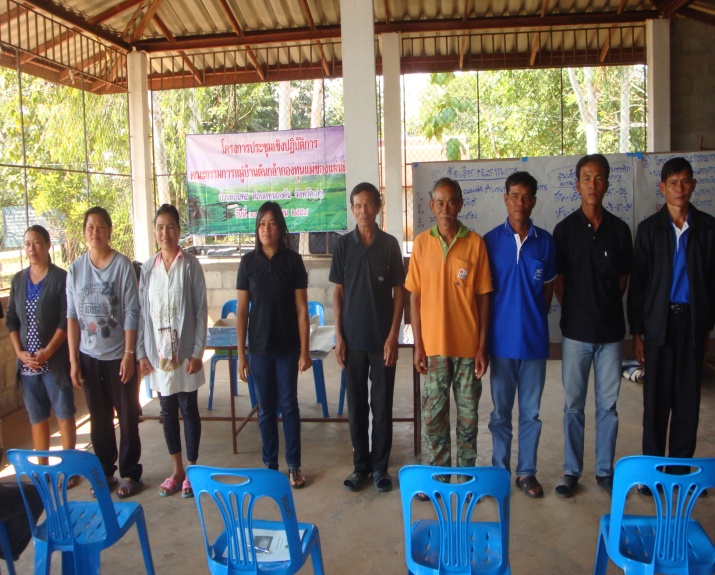 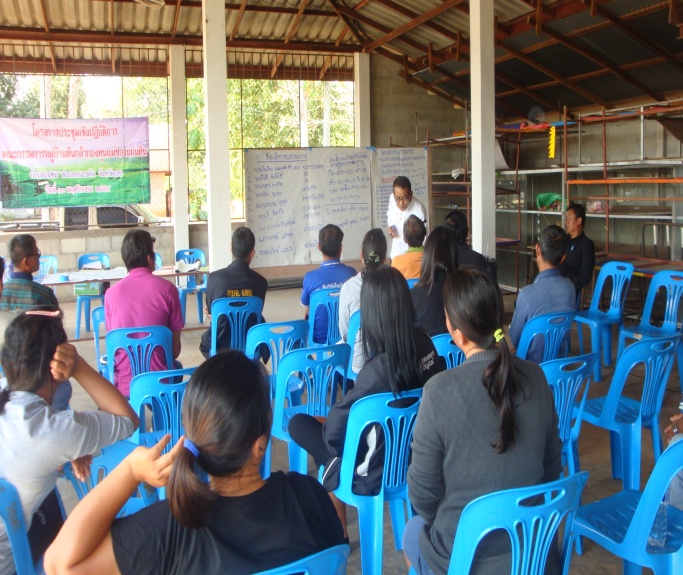 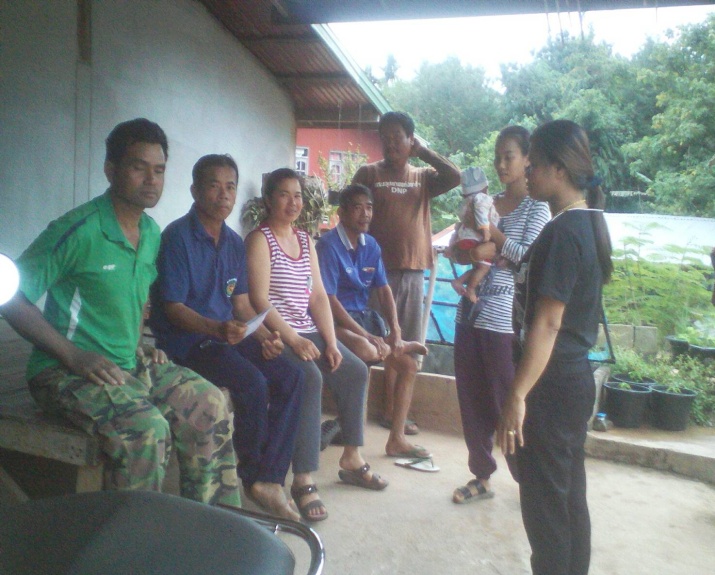 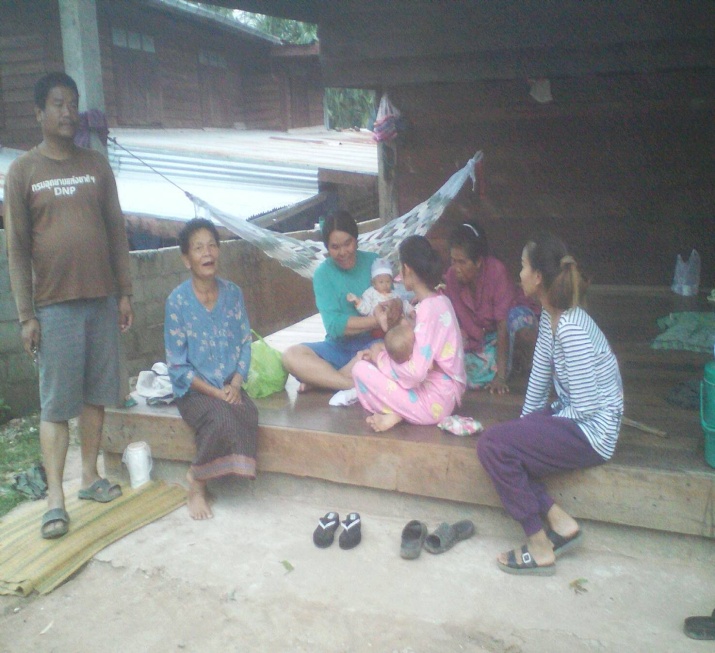 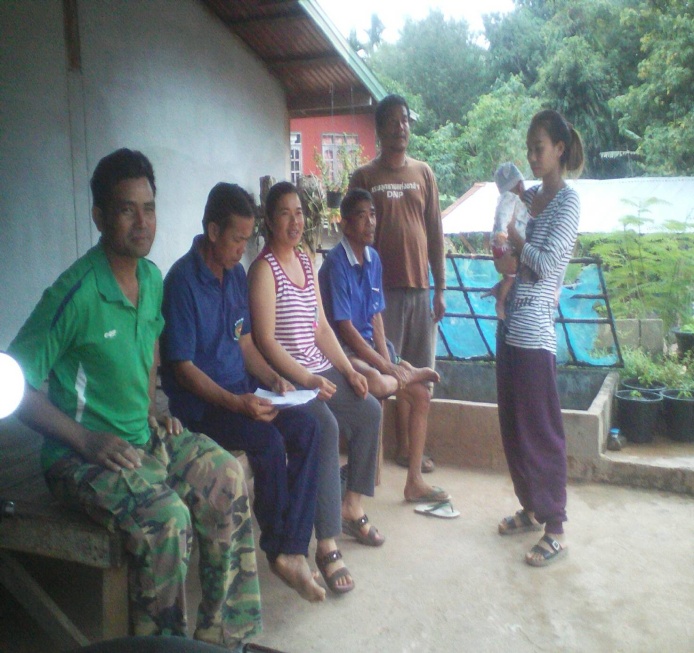 